FICHA DE INSCRIPCION				Sindicato Patrocinador: _________________     Fecha: _____________Mediante el presente documento, me comprometo ante Fundación Integra y mi respectivo Sindicato, a asistir al “PROGRAMA SOCIAL CAMPAMENTO DE VERANO 2019”, en el período y lugar convenidos, con el grupo familiar que inscribo a continuación.En caso se desistirme por cualquier motivo, me comprometo a informar por escrito o personalmente a la Presidenta del Sindicato respectivo, hasta el día 07.12.2018.  Si no lo hiciese,  Fundación Integra queda facultada para efectuar los descuentos correspondientes directamente de mis remuneraciones.I   .- IDENTIFICACIÓN DEL (A) TRABAJADOR (A) (DEBE ANEXAR FOTOCOPIA DE CEDULA DE IDENTIDAD) * Podrá inscribir hasta tres alternativas de lugar de vacaciones según su prioridad II .- IDENTIFICACIÓN DEL GRUPO FAMILIARObservaciones:Se debe incluir todas las personas del grupo familiar, inclusive los niños de cualquier edad.En lo que respecta a la consulta sobre antecedentes de salud, favor especificar si posee alguna condición de cuidado o discapacidad, de manera de poder contar con mayor  información al momento de realizar la respectiva distribución de habitaciones.III.- EN CASO DE EMERGENCIA AVISAR A (persona cercana que no participe en Campamento de Verano)Nombre: __________________________________________________________Parentesco:_____________________________Domicilio: ________________________________________________________________________________________________Comuna:___________________________Ciudad:___________________Región:________________________________________Teléfono (Particular/Recados):___________________________  Teléfono (Trabajo):____________________________________A través del presente documento me comprometo a cumplir con todas las disposiciones del “Reglamento Interno del Campamento de Verano” y a responsabilizarme por todas las acciones en perjuicio de personas o bienes en las que puedan incurrir los miembros de mi familia que participan del “Programa Social Campamento de Verano 2019”, comprometiéndome por tanto a compensar económicamente a Fundación Integra o a quienes corresponda,  por los daños que pudieran producirse por causa de dichas acciones. Declaro que todos los antecedentes proporcionados en el presente documento son fidedignos:FIRMA DEL TRABAJADOR (A)CARTA DE RESPONSABILIDADYo,______________________________________________, RUT _________________________, que me desempeño en el J.I. __________________________ de la ____________ Región, por intermedio del presente documento, declaro conocer todos los puntos señalados en el “Reglamento Interno” que rige el funcionamiento del Programa Social “Campamento de Verano 2019”, por lo que asumo cualquier responsabilidad, consecuencia y/o sanción derivadas en el caso de no cumplir con lo establecido, entorpeciendo de esta manera el normal y correcto desarrollo del período vacacional.						________________________________________								    FIRMAFecha, __________de ___________ de  ________AUTORIZACION DE DESCUENTO POR PLANILLA 1 ó 2 CUOTAS(Antes de firmar, por favor lea la información)Yo, ______________________________________________ RUT Nº___________________ trabajador(a) del Jardín Infantil ______________________________, de la Comuna de ____________________, Región ______, miembro del Sindicato___________________, declaro que adeudo a mi empleador, Fundación Integra, la suma total de $____________________ correspondiente a estadía y alimentación de mi grupo familiar que participara en  el “Programa Social Campamento de Verano 2019”. Dicho programa se llevará a cabo por parte de la institución, en un trabajo conjunto con sus sindicatos, en el verano del año 2019, y al que libremente postule y accedí en participar.Por ello, autorizo en forma voluntaria a mi empleador para que deduzca de mis próximas remuneraciones la suma total de $ ______________________ destinados a efectuar pagos a favor de la Fundación, por el monto adeudado. Si por aplicación del artículo 58 del Código del Trabajo no puede hacerse el descuento por superar los topes permitidos, autorizo expresamente se me descuente el monto adeudado sobre eventuales haberes que pudiere recibir en el futuro, ya sean legales, contractuales o de cualquier naturaleza, incluyendo lo que corresponda percibir al término de la relación laboral, si fuera el caso. De la misma forma, autorizo a aplicar el descuento tan pronto la suma adeudada se ajuste a los límites permitidos por el Código del Trabajo. Dejo expresa constancia que otorgo esta autorización de forma libre, voluntaria y conociendo los alcances legales de este descuento. FIRMA SOLICITANTE                                                                             FIRMA EMPLEADOR Fecha, __________de ___________ de  ________AUTORIZACION DE DESCUENTO 6 u 8 CUOTAS(ANTES DE FIRMAR, POR FAVOR LEA LA INFORMACION)Yo, ______________________________ RUT Nº___________________ trabajador(a) del Jardín Infantil _________________, de la Comuna de _______________, Región ______, Miembro del Sindicato___________________,  autorizo a la Dirección de Personas para descontar de mis remuneraciones el 25% del valor diario (o semanal) por estadía por cada integrante de mi grupo familiar* (incluye alimentación) del “Programa Social Campamento de Verano 2019” , dividido en 6 cuotas iguales y sucesivas, a pagar a partir del mes de Abril del año 2019.En el caso de que el/la trabajador(a) presente un endeudamiento superior al 15%, el descuento se realizará en 8 cuotas iguales y sucesivas, a pagar a partir del mes de Abril del año 2019.(*) El (la) interesado(a), deberá calcular el total considerando el 25% del valor diario por persona multiplicado por 7 (si es diario), correspondiente a los días de duración de cada período del Campamento de Verano. Cada Sindicato, informará el valor diario que cobra cada recinto.                                                                             _________________________                   Para Constancia FirmoFecha, __________de ___________ de  ________CODEUDOR SOLIDARIOEn caso de retiro del (la) funcionario(a) ________________________________________, Yo, ______________________________, RUT Nº___________________ trabajador(a) del Jardín Infantil ______________________________, de la Comuna de _______________, Región ______, autorizo a la Dirección de Personas para descontar de mis remuneraciones un total de $______________, por concepto de aporte al Campamento de Verano del año 2019._________________________ Para Constancia FirmoFecha, __________de ___________ de ________REGLAMENTO INTERNOCAMPAMENTO DE VERANO 2019QUIENES PUEDEN PARTICIPAR EN CAMPAMENTO DE VERANO.Todos los trabajadoras/res de Fundación Integra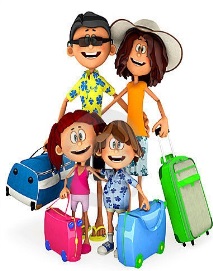 Grupo Familiar directo: El o la cónyuge o conviviente y los hijos.En el caso de los solteros: Padres, hermanos solteros menores de 18 años y/o hijos que vivan con el trabajador. Como máximo incluyendo al trabajador (a) no pueden exceder las SEIS personas en total.II.	COORDINADOR(A) GENERAL En cada  sede de Campamento de Verano tendrá como mínimo una persona responsable, designada por el Sindicato respectivo, que se denominará: Coordinador General del Programa Social Campamento de Verano.III.- FUNCIONAMIENTO DE CAMPAMENTOIV.- POHIBICIONES, FALTAS Y SANCIONES.Se entenderá por prohibiciones aquellos actos que por ningún motivo se permitirán dentro de campamento, ya que atentan al descanso de todos los participantes.Las sanciones que se apliquen tanto en la realización del Programa Social Campamento de Verano  propiamente tal, como de las que se determinen concluido éste, serán sometidas a la distinción que se ha establecido entre Faltas Simples y Faltas Graves.ANEXOFundación Integra, junto con gestionar los Centros Vacacionales, entrega una serie de beneficios a  quienes participan en el Programa Campamentos de Verano:En el caso de las instalaciones gestionadas a través de terceros,  cubrirá el 75% del costo total, todo ello según disponibilidad presupuestaria, lo cual se evalúa año a año.Los costos en cada lugar, incluyen alojamiento, alimentación y gastos básicos. Se excluye todo tipo de gastos de traslado.Cubre el 100% de la alimentación de una(s) coordinadora(s) sindical(es) por centro vacacional y período vacacional.Coordina con  una capacitación en Primeros Auxilios dirigido a los (las) Coordinadores(as) Generales.Entrega a cada Coordinador(a) General, un botiquín de primeros auxilios.Para que el Programa se desarrolle en óptimas condiciones se deben realizar ciertas coordinaciones entre los distintos actores participantes, siendo el Depto. de Gestión de Beneficios y Programas Socioculturales el eje conductor de las mismas:Los Sindicatos deben enviar al Depto. de Gestión de Beneficios y Programas Socioculturales, dentro de los plazos establecidos, el listado de los(as) Coordinadores(as) Generales que participarán en el Campamento, así como también el listado de las trabajadoras y su grupo familiar que asistirán al mismo. Los(as) Encargados(as) o Responsables, serán definidos por ellos, e informados días previos al inicio del período vacacional.El Depto. de Gestión de Beneficios y Programas Socioculturales debe enviar un correo electrónico a los respectivos Jefes de Servicios, informando la realización de la capacitación en ACHS, la cual es fundamental para el desempeño de las Coordinadoras que participaran en esta versión del Programa, de manera de que estos puedan transmitir  esta información a cada Directora de Jardín Infantil donde pertenecen dichas coordinadoras, facilitando la asistencia a esta  actividad.Los Sindicatos deben remitir al Depto. de Gestión de Beneficios y Programas Socioculturales la nómina de trabajadoras que renuncian al beneficio, con fecha tope 07 de Diciembre de 2018. Con el fin de cubrir los cupos asignados deben presentar suplentes.En caso de no contar con suplentes, deben poner a disposición los cupos, los que serán redistribuidos a las otras organizaciones sindicales, a través del Depto. de Gestión de Beneficios y Programas Socioculturales.- 	El  Depto. de Gestión de Beneficios y Programas Socioculturales realizará evaluación del Programa    Campamento de Verano, en el mes de Abril  siguiente al término del período vacacional, el que será enviado a las distintas instancias que participan en éste. Para ello, las Coordinadoras Generales se comprometen a enviar las respectivas evaluaciones, al Sindicato respectivo, y éste a su vez, informará al Depto. de Gestión de Beneficios y Programas Socioculturales.Nombre Completo:R.U.T:Teléfono (fijo y celular):Lugar de trabajo:Región:Teléfono laboral:Lugar Vacaciones:1                                                                23Período (marque con X):________ del 28/01/19 al 03/02/19________ del 28/01/19 al 03/02/19________ del 28/01/19 al 03/02/19________ del 28/01/19 al 03/02/19________ del 28/01/19 al 03/02/19________ del 28/01/19 al 03/02/19________ del 04/02/19 al 10/02/19________ del 04/02/19 al 10/02/19________ del 04/02/19 al 10/02/19________ del 04/02/19 al 10/02/19________ del 04/02/19 al 10/02/19________ del 04/02/19 al 10/02/19________ del 11/02/19 al 17/02/19________ del 11/02/19 al 17/02/19________ del 11/02/19 al 17/02/19________ del 11/02/19 al 17/02/19________ del 11/02/19 al 17/02/19________ del 11/02/19 al 17/02/19________ del 18/02/19 al 23/02/19________ del 18/02/19 al 23/02/19________ del 18/02/19 al 23/02/19________ del 18/02/19 al 23/02/19________ del 18/02/19 al 23/02/19________ del 18/02/19 al 23/02/19N° Nombre                                     ApellidosRelación con el Trabajador Fecha de NacimientoEdadAntecedentes de SaludN° Nombre                                     ApellidosRelación con el Trabajador Fecha de NacimientoEdadIndicar si posee una enfermedad de cuidado o alguna discapacidad1Trabajador/a Integra      /     /2      /     /3      /     /4      /     /5      /     /6      /     /RESPONSABILIDADES DE LOS PARTICIPANTESTodo trabajador deberá consignar su grupo familiar en la Ficha de Inscripción, la que será revisada exhaustivamente por personal a cargo de Campamento.El trabajador/a será el representante de su grupo familiar  y solo el podrá realizar consultas, plantear problemáticas o sugerencias a la Coordinadora General.Todos los niños que asisten al Programa, son de exclusiva responsabilidad de sus padres o adultos responsables.La alimentación de los niños menores de dos años es responsabilidad exclusiva de sus padres o adultos responsables.Todos los participantes tienen injerencia en propiciar un ambiente grato de camaradería y colaboración mutua.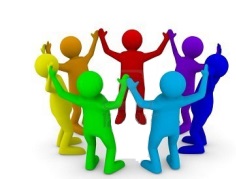 Todos los participantes están llamados a respetar los distintos horarios establecidos para la rutina diaria.Respetar la privacidad de los espacios destinados a dormitorios.Respetar al Encargado del Recinto.Respetar a la Coordinadora General.Todos los participantes deben responsabilizarse por los daños a la infraestructura del que a título personal pudiesen ocasionar.Cada participante debe responsabilizarse de sus objetos personales (como billeteras, celulares entre otros.) Se sugiere no dejar en habitaciones cosas de valor o dinero y ausentarse del recinto.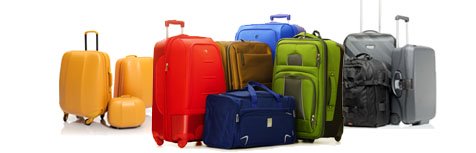 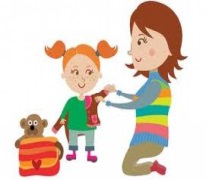 FUNCIONESCoordinarse anticipadamente con delegados(as) del Sindicato correspondiente y el Depto. de Beneficios y Programas Socioculturales, para regular lo necesario para la ejecución del Programa (redes sociales, movilización, etc).Hacer cumplir el presente Reglamento Interno, estando facultado para suspender la estadía del participante y su grupo familiar y aplicar todas las sanciones contempladas en el presente reglamentoEl((a) General tiene todas las atribuciones para hacer cumplir el Reglamento Interno del Programa Social Campamento de Verano. Organizar grupos de trabajo, designar funciones y responsabilidades al interior del Campamento de Verano, si así fuese necesario.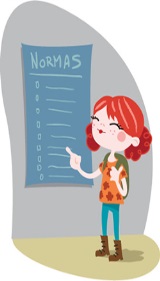 El((a) General y los(as) Encargados(as) o Responsables (cada trabajadora asistente), están facultados para requisar bebidas alcohólicas, drogas y cualquier otro elemento considerado nocivo para la salud y de riesgo para los demás participantes.RESPONSABILIDADESReportar a sus delegadas del  Sindicato y al Depto. de Beneficio y  Prog. Socioculturales, cualquier situación de emergencia que pueda surgir en el transcurso de la Ejecución del Programa.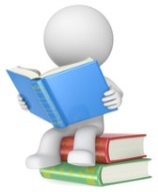 EN CASO DE URGENCIAS La Coordinadora debe tomar conocimiento de las medidas de seguridad del recinto, como por ejemplo saber ubicación de extintores, zona de seguridad, entre otros. Deberá tomar las decisiones  pertinentes en caso de urgencias o emergencias de acuerdo a lo indicado en la capacitación de primeros auxilios de la Achs.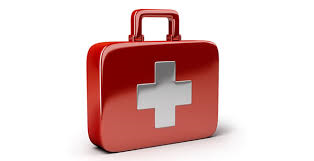 La Coordinadora debe comunicarse con las instituciones de emergencia, por lo que previamente o al momento de llegar al recinto debe conseguir los números correspondientes a dichas instituciones, como ejemplo: Carabineros, Hospital, Posta, Bomberos, etc.La Coordinadora deberá colocar el botiquín de emergencia en un lugar visible y de fácil acceso. Realizadas las gestiones pertinentes La Coordinadora debe informar de la situación a las coordinadoras de casa central y sus respectivas delegadas sindicales. INGRESO AL RECINTOEl ingreso al recinto se realizara  de acuerdo en lo establecido por cada recinto.Solo la Coordinadora general está autorizada a ingresar al recinto el día domingo.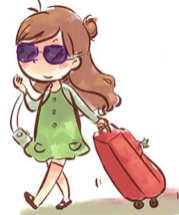 DISTRIBUCIÓN DE LAS HABITACIONES O CABAÑASEs necesario aclarar que los lugares NO son exclusivos para una familia en particular (por ejemplo, una cabaña no es solo para una familia), pues se debe maximizar la utilización del recinto,  ya que se aseguran camas y no habitaciones con el fin de dar cabida a todos los asistentes. Los Centros Externos poseen piezas individuales y/o compartidas, e incluso cabañas. La distribución de las personas asistentes estará a cargo de las Coordinadora(s) General(es), quienes tras evaluación de situaciones particulares (enfermedades, alguna discapacidad, hijos pequeños, adultos mayores, etc.) designarán de mejor manera el lugar para alojar a las diversas familias que participan de este Programa. SERVICIO DE ALIMENTACIÓNCada Centro Externo posee horarios establecidos para los servicios de desayuno, almuerzo y cena. Estos horarios deben ser respetados, para asegurar el acceso a cada comida (los alimentos no se guardan para otro horario).Los horarios serán presentados a cada uno de los participantes al momento de llegar a cada Centro Vacacional. Sin embargo, a modo general, los horarios de las comidas se enmarcan dentro de lo siguiente (generalmente):Desayuno: Entre  9.30 hrs.Almuerzo: Entre 13.00 y 14.00 hrs.Cena: Entre 20.00 y 21.00 hrs.El día Domingo las familias participantes al Campamento deben desocupar las habitaciones a 12:00 hrs. por lo tanto en aquellos recintos que hay cena la coordinadora general podrá acordar colaciones, que reemplazaran la cena del domingo. 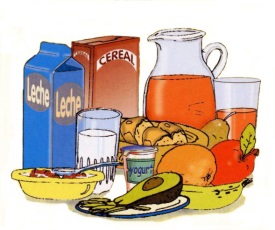 Como se señaló, los horarios definitivos serán entregados por la Coordinadora General de cada recinto. Se hace especial hincapié en respetar los horarios del servicio de alimentación, pues el no presentarse en los horarios establecidos y señalados, exime a los establecimientos de cualquier responsabilidad de otorgar alimentación en otro itinerario.	 HORARIO DEL ESTABLECIMIENTOLas puertas de acceso al establecimiento se cierran en diversos horarios, los que también serán informados por , debiéndose respetar estrictamente para evitar dificultades por dichos Centros.PROHIBICIONES DE CAMPAMENTOPROHIBICIONES DE CAMPAMENTOPROHIBICIONES DE CAMPAMENTOPROHIBICIONES DE CAMPAMENTO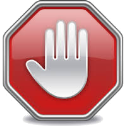 Se prohíbe el ingreso de personas ajenas a las identificadas en la Ficha de Inscripción. Al ingreso al recinto se controlara a los participantes de cada grupo familiar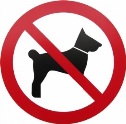 Queda estrictamente prohibido el ingreso de mascotas a los recintos. Si se detecta alguna deberá ser sacada inmediatamente.Se prohíbe  el consumo de alcohol en los recintos.  Si se detecta anomalías en este sentido será informado al respectivo Sindicato quien tomara las medidas correspondientes.No se podrá fumar al interior del establecimiento, quedando excluidos patios y pasillos (debidamente señalados y que no implique riesgos).Todos los participantes que asisten a Campamento tiene  un objetivo común DESCANSAR, por lo que queda prohibido generar ruidos molestos de fiestas,  radios, celulares hasta altas hora  de la noche. 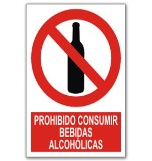 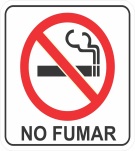 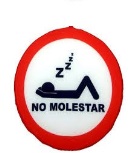 Se prohíbe el ingreso de personas ajenas a las identificadas en la Ficha de Inscripción. Al ingreso al recinto se controlara a los participantes de cada grupo familiarQueda estrictamente prohibido el ingreso de mascotas a los recintos. Si se detecta alguna deberá ser sacada inmediatamente.Se prohíbe  el consumo de alcohol en los recintos.  Si se detecta anomalías en este sentido será informado al respectivo Sindicato quien tomara las medidas correspondientes.No se podrá fumar al interior del establecimiento, quedando excluidos patios y pasillos (debidamente señalados y que no implique riesgos).Todos los participantes que asisten a Campamento tiene  un objetivo común DESCANSAR, por lo que queda prohibido generar ruidos molestos de fiestas,  radios, celulares hasta altas hora  de la noche. Se prohíbe el ingreso de personas ajenas a las identificadas en la Ficha de Inscripción. Al ingreso al recinto se controlara a los participantes de cada grupo familiarQueda estrictamente prohibido el ingreso de mascotas a los recintos. Si se detecta alguna deberá ser sacada inmediatamente.Se prohíbe  el consumo de alcohol en los recintos.  Si se detecta anomalías en este sentido será informado al respectivo Sindicato quien tomara las medidas correspondientes.No se podrá fumar al interior del establecimiento, quedando excluidos patios y pasillos (debidamente señalados y que no implique riesgos).Todos los participantes que asisten a Campamento tiene  un objetivo común DESCANSAR, por lo que queda prohibido generar ruidos molestos de fiestas,  radios, celulares hasta altas hora  de la noche. Se prohíbe el ingreso de personas ajenas a las identificadas en la Ficha de Inscripción. Al ingreso al recinto se controlara a los participantes de cada grupo familiarQueda estrictamente prohibido el ingreso de mascotas a los recintos. Si se detecta alguna deberá ser sacada inmediatamente.Se prohíbe  el consumo de alcohol en los recintos.  Si se detecta anomalías en este sentido será informado al respectivo Sindicato quien tomara las medidas correspondientes.No se podrá fumar al interior del establecimiento, quedando excluidos patios y pasillos (debidamente señalados y que no implique riesgos).Todos los participantes que asisten a Campamento tiene  un objetivo común DESCANSAR, por lo que queda prohibido generar ruidos molestos de fiestas,  radios, celulares hasta altas hora  de la noche. FALTAS SIMPLESFALTAS SIMPLESFALTAS SIMPLES      Incurrir en actos que atenten contra la higiene y Ornato del  lugar.Provocar ruidos molestos en los horarios establecidos para el descanso. No respetar la privacidad de los dormitorios y/o la división de piezas establecida por los(as) Coordinadores(as).Fumar en lugares no aptos para ello, sólo se autoriza en pasillos y patios (debidamente señalados y que no implique riesgos).      Incurrir en actos que atenten contra la higiene y Ornato del  lugar.Provocar ruidos molestos en los horarios establecidos para el descanso. No respetar la privacidad de los dormitorios y/o la división de piezas establecida por los(as) Coordinadores(as).Fumar en lugares no aptos para ello, sólo se autoriza en pasillos y patios (debidamente señalados y que no implique riesgos).No respetar horarios de Servicio de Alimentación y Horarios del Establecimiento.No respetar la autoridad del Administrador del Recinto.No portar armas de fuego y/o arma blanca o corto punzante.FALTAS GRAVESFALTAS GRAVESFALTAS GRAVESNo respetar la cuota máxima de participantes por grupo familiar (seis personas incluyendo al trabajador).Agresión a terceros (verbal y/o física).Daños a la propiedad.Ingerir bebidas alcohólicas, drogas o cualquier otro elemento considerado nocivo para la salud y de riesgo para los demás participantes de la Actividad.Estar bajo la influencia del alcohol o drogas.Desacato a las órdenes o indicaciones de los (las) Coordinadores(as).Cometer actos reñidos con  y las Buenas Costumbres.Estar bajo la influencia del alcohol o drogas.Desacato a las órdenes o indicaciones de los (las) Coordinadores(as).Cometer actos reñidos con  y las Buenas Costumbres.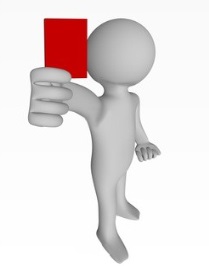 SANCIÓN A LA FALTA SIMPLE. Conlleva una sanción consistente en la suspensión por un período del Programa Social Campamento de Verano. SANCIÓN A LA FALTA GRAVE.Puede tener dos tipos de sanciones.El abandono inmediato del establecimiento.Una sanción consistente en la suspensión definitiva del participante en las próximas versiones de Campamentos de Verano.